                                   МБОУ «Краснослободский многопрофильный лицей»              Проектно – исследовательская работа             Старинные мордовские песни                (Сире мокшень моротне)                                                                                      Выполнили:  Васягина Карина,                                                                                                              ученица 8 А класса                                                                                       Руководитель: Какнаева                                                                                       Надежда Дмитриевна,                                                                                       учитель мокшанского языка                                                           Краснослободск, 2019                                                  Содержание   1. Выбор темы проектно – исследовательской работы…… 3 - 4   2. Введение………………………………………………………. 5 -6   3. Основная часть………………………………………………. 7     а) Обрядовые песни………………………………………… 7 -10      б) Исторические песни…………………………………….. 10 -12      в) Лирические песни……………………………………….. 12 -15      г) Мифические песни……………………………………… 15 -17      д) Частушки………………………………………………… 17 -18      е) Причитания …………………………………………….. 18 -20      ё) Колыбельные песни …………………………………… 20 -22  4. Результаты эксперимента …………………………………. 22 -24  5. Заключение ………………………………………………….. 25  6. Приложения …………………………………………………. 26  7. Список использованных источников ……………………. 27 Мы живём в Республике Мордовия. Коренное население республики – мордва. Но далеко не все владеют и понимают мордовские языки (мокшанский и эрзянский). В связи с чем и уделяется большое внимание изучению языка как в национальных, так и в русскоязычных школах. Это очень хорошо. Недаром  в народе говорят: « Сколько языков знаешь, столько раз ты человек». И это действительно так. Работая над проектом, я  не только занималась сбором текстов народных песен, но  и собрала очень  интересный и полезный  материал, который , на мой взгляд, составляет определённую ценность. Мне удалось, использовать  литературные источники, беседуя со старожилами нашей республики, района, восстановить местные старинные  мокшанские песни. Считаем, сведения о народных песнях, ранее хранимые стариками, в настоящее время почти  полностью потеряны. Наш материал собран в отдельный справочник, который, надеемся, будет интересовать сегодняшнее поколение школьников.I. Выбор темы проектно – исследовательской работыСовсем недавно для вокального конкурса «Голос лицея» я подбирала мордовскую народную песню и получила от этого колоссальное удовольствие. У меня мордовские корни. Моя мама родилась и выросла в мордовском селе Атюрьево. Я часто навещаю живущую там бабушку. Мне нравится мелодичная и певучая мордовская речь. В наше время народные песни – это умирающий жанр народного творчества. Современные люди, живущие в Мордовии, не слушают и не знают мордовских народных песен. А жаль! II. Цель исследованияЯ хотела бы узнать больше об истории мордовской песни, её видах и особенностях, познакомиться с жанровыми особенностями мордовской песни, её сюжетами и героями.III. Задачи исследования:проанализировать мордовские песни разных поколений, изучив разные источники; рассмотреть известные факты истории через призму народной песни и народной мудрости;описать классификацию мордовских народных песен;рассмотреть значение мордовской песни в жизни моих земляков; развивать творческое познание в освоении песенной культуры мордовского края;формировать умение слушать народную песнюпровести эксперимент и анкетирование одноклассников и учащихся старшей школы;обобщить полученные результаты;предложить результат моей исследовательской работы для ознакомления одноклассникам с целью пополнения знаний в области культуры мордовского народа. IV. Актуальность проекта: сбор старинных песен, выпуск сборника способствует сохранению языка и культуры мордовского народа, ознакомит гостей  нашей Республики.V. Объект, предмет и база исследованияОбъект исследования: старинная мордовская народная песня.Предмет исследования: жанры мордовской песни, её виды, особенности.Участники исследования: мои одноклассники и ученики параллельных  классов.VI. Гипотеза исследованияВозможно, мордовская народная песня имеет глубокие исторические корни. Народная песня – есть источник вдохновения для творца «шедевра».  Попробую это узнать и рассказать об этом знакомым и одноклассникам.VII. Методы исследованияМною использования следующие методы исследования: анализ, анкетирование, личные встречи со старожилами – исполнителями народных песен, наблюдение, сравнение, обобщение, сбор информации из книг и Интернет-источников.VIII. Результат работыВыпуск сборника мордовских песен.Введение.У каждого человека есть Родина – край, где он родился и где всё кажется особенным, прекрасным, родным. Около 2000 лет существует на земле мордовский народ, говорящий на двух языках, мокша и эрзя. Фольклор мордвы богат, высокохудожественен и имеет свою специфику.В старину люди любили петь, плясать, играть на музыкальных инструментах. Народная песня звучала всегда – во время полевых и домашних работ, семейных и общественных праздников. Радовались мокшане и эрзяне - и песни пели веселые, озорные; горевали – и песни звучали протяжные, грустные. Дети их слышали с колыбели, под их влиянием они развивались, а подрастая – пели сами. Песня издавна была спутницей мордвы. Ряд исследователей отмечали, что в летнюю ночь, приближаясь к мордовскому селению, уже вёрст за семь можно услышать поющие голоса. Любовь к песне, пению  - одна из отличительных черт характера мокши и эрзи.  Важнейшая особенность мордовских песен – тесная связь с жизнью. Как же создавались народные песни – один человеком или одновременно многими людьми? Песни передавались от человека к человеку, из уст в уста и претерпевала много изменений.Музыке мордовского народа свойственно:специальный лад – пентатоника;переменный размер с изменчивым ритмом, огласовка согласных и слогов;небольшие внутрислоговые попевки;специфическая манера исполнения – напряженная и громкая;мордовское пение многоголосно.Песенные жанры:обрядовые песни;исторические песни;лирические песни;мифические песни;частушки;причитания;колыбельные песни;хоровые, игровые и плясовые песни.Основная часть.Одним из самых распространённых жанров народной музыки является песня. Песня нужна людям, и в этом причина её тысячелетнего существования. В народной песне отражается жизнь людей: их труд, мысли, настроения, чувства. Этими средствами она служит  человеку в жизни, помогая в труде и праздниках, в горе и в радости. Обрядовые песниМордовская обрядовая поэзия делится на календарно-обрядовую: зимние святочные песни, колядки, таусени, песни в дни масленицы, великопостные песни, песни вербного воскресенья, песни осеннего цикла и семейно-обрядовую: свадебные песни (плачи, причитания, величальные песни, корильные песни, диалогические приговоры), похоронные причитания.Исторические песниМордовская историческая песня появляется в XVI веке. В мордовской исторической песне можно выделить несколько циклов: песни о взятии Казани, о вхождении мордвы в состав русского государства в эпоху Ивана Грозного, многочисленные песни о борьбе народа с иноземными захватчиками, песни о Разине, песни о Пугачеве, песни о крещении мордвы, песни о Павле I. Песни о ногайском полоне – самые многочисленные и самые популярные произведения исторической тематики. Они отражают подлинные исторические события – многочисленные набеги на русские и мордовские земли степных кочевников.Лирические песниЛирические песни можно выделить на такие группы: песни о мироздании и труде, песни о молодежи и любви, песни о семейной жизни, песни о рекрутчине и солдатчине, песни о разбойниках, песни о переселенцах и отходниках, песни социального протеста. (вкл. видеоролик)Так в песне «Вири молян – пиче керан» («В лес пойду – сосну срублю») подробно и с большой любовью описан весь процесс изготовления мордовской национальной рубашки. Вначале героиня идет в лес, рубит деревья, очищает под пашню землю, затем эту пашню распахивает и сеет лен, который на новом месте родится.В этих песнях прославляется основа жизни человека – труд, отношение к труду, которое определяет нравственный идеал мордовского народа. Мифические песниИз числа эпических песен мордовского народа древнейшими являются песни-мифы о мироздании, повествующие об образовании Земли. ЧастушкиПение частушек сопровождается игрой на музыкальных инструментах – гармонике, балалайке, гитаре. Исполнение частушек представляет собой своего рода соревнование в словесной импровизации исполнителей. ПричитанияПричитания – это стихотворный лирический экспромт, проникнутый грустью, тоской и глубокими раздумьями. Произведения этого жанра тесно связаны с бытом трудового народа. Они способны вызвать чувства сострадания, любви и гнева.Причитания связаны со свадебным и похоронным обрядами и бытуют только в их рамках. Колыбельные песниВ мордовских колыбельных песен поется о птицах (сороке и вороне), о животных (кошке, коровушке), о предметах домашнего обихода.. Большинство мордовских колыбельных песен построено как обращение к ребенку. В них поется о будущем ребенка, о занятиях родителей, о заботах, обременяющих женщину. В этих песнях женщина-мордовка высказывала свои мечты увидеть сына сильным и ловким в любой работе, а дочь – проворной рукодельницей.ЭкспериментВ рамках исследования был проведён эксперимент. В нем участвовали 25 учеников из 4 «А» класса и 25 учащихся старшей школы. Для прослушивания были предложены три народные мелодии (мордовская, русская и татарская). Меня интересовало, смогут ли участники эксперимента на слух определить мордовскую народную песню. Из гистограммы видно, что учащиеся старшей школы справились с заданием лучше. Можно предположить, что большую роль в этом сыграл жизненный опыт и изучение мордовской национальной культуры на уроках музыки. АнкетированиеВ анкетировании участвовали 25 учеников 4 «А» класса. Им были предложены следующие вопросы:Знаете ли вы мордовские песни?Часто ли вы их слышите в жизни? Где вы слышите мордовские песни?Влияют ли мордовские песни на ваше настроение?                                             Результаты анкетирования                          По результатам анкетирования можно сделать вывод, что не все ребята ознакомлены с национальным творчеством нашей республики. Мне бы ещё очень хотелось, чтобы на уроках  искусства, музыки, мордовского языка изучали самобытную культуру и традиции наших предков. Это позволило бы нам быть более компетентными  в этих вопросах. В ходе работы над проектом, я узнала, что Какнаева  Н.Д. тоже может исполнять старинные народные песни (включить запись)VIII. ЗаключениеОбзор материалов, изученных мной, говорит о том, мордовская песня способна сплотить людей, внушить уверенность, дать надежду.  Она помогает пережить грусть, развеселит во время праздника, убаюкает маленького ребенка.Мы должны сохранить песенное наследие прошлого и овладеть умением исполнять мордовские  песни нашего времени. Материал  справочника, который собран мной, может быть использован на уроках мокшанского языка и на уроках музыки. 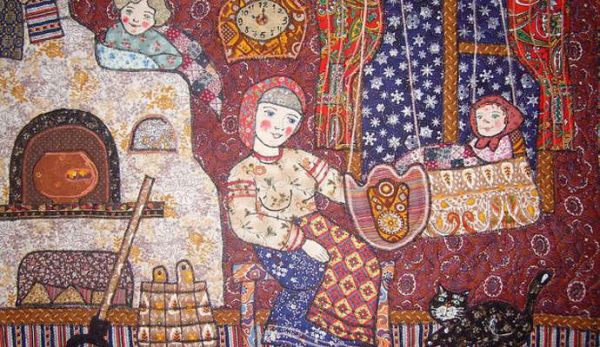                  Приложение №1 «Исполнение колыбельной песни»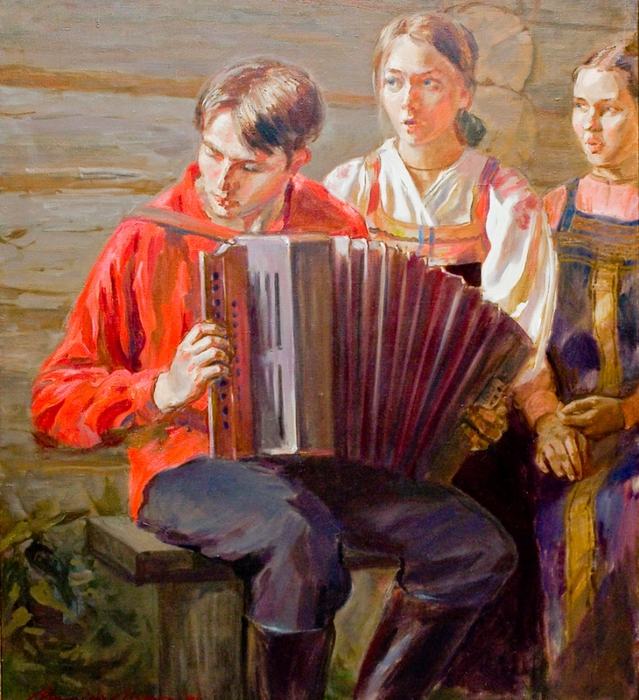    Приложение №2 «Исполнение частушек»             Старинные мордовские музыкальные инструменты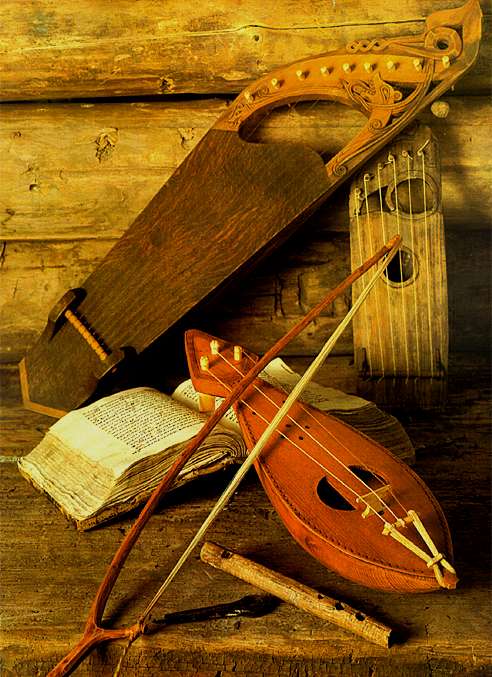 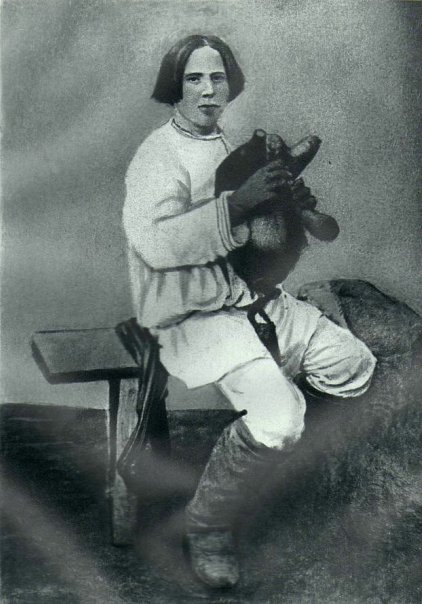 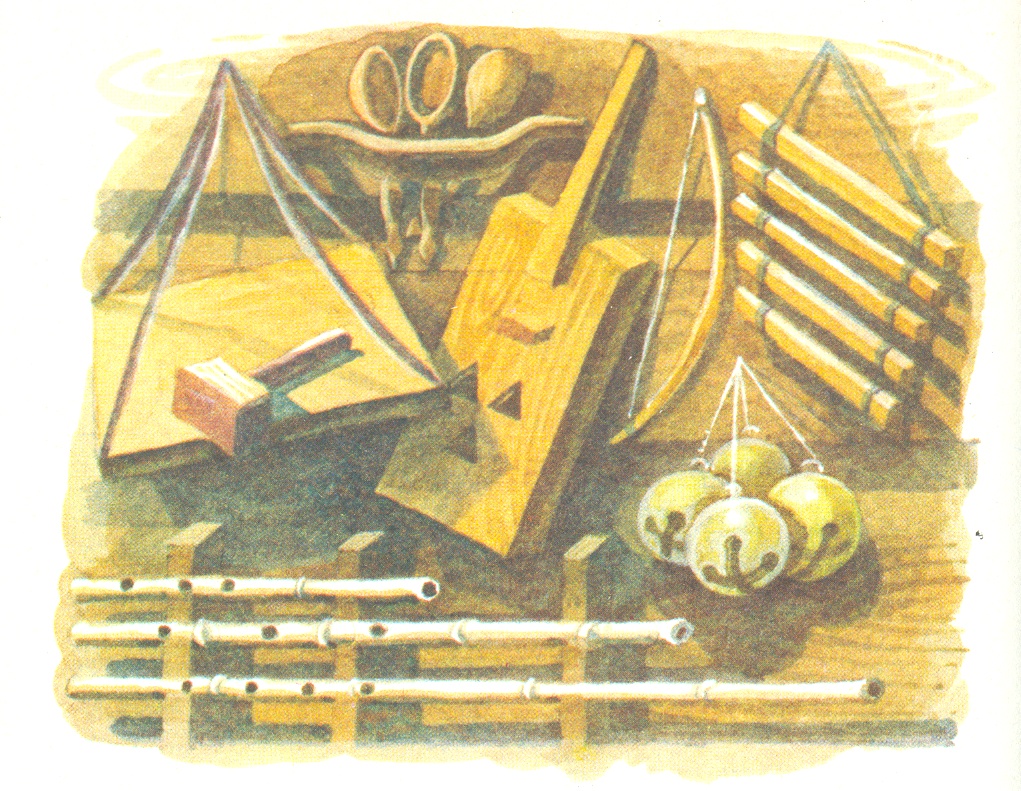 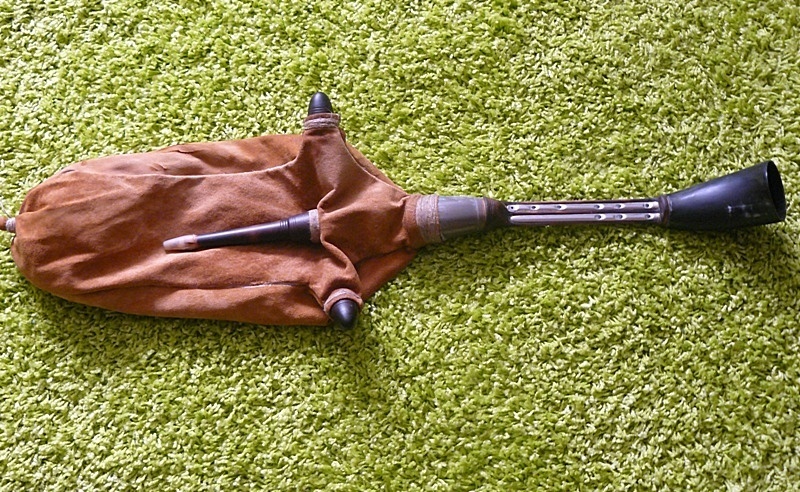 Современные коллективы, исполняющие мордовские народные песни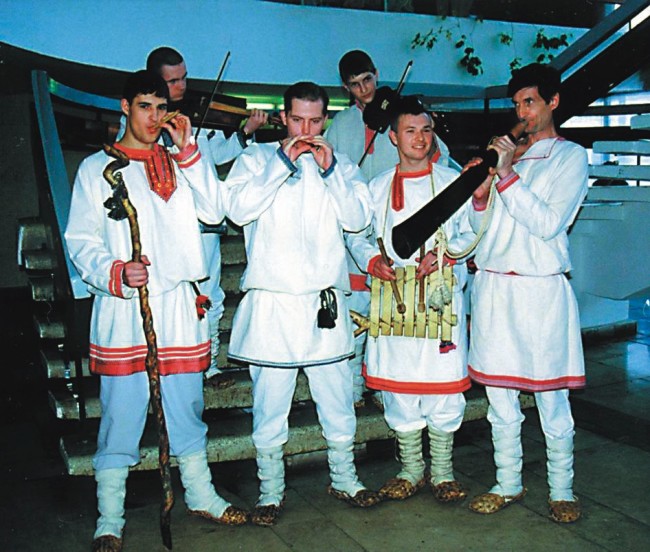                               Ансамбль «Торама»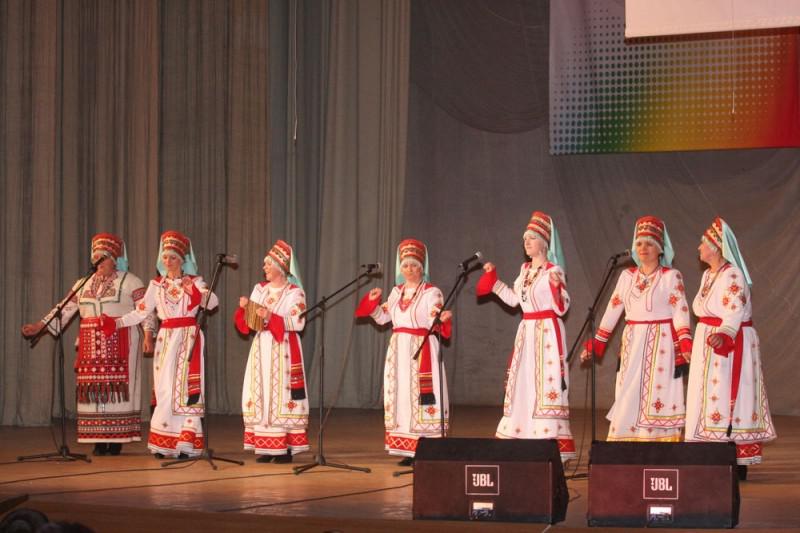                                            Ансамбль «Келу»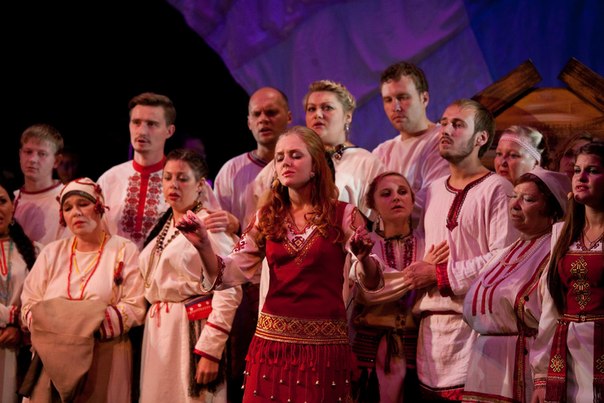                                 Арт-фолк группа «Морденс»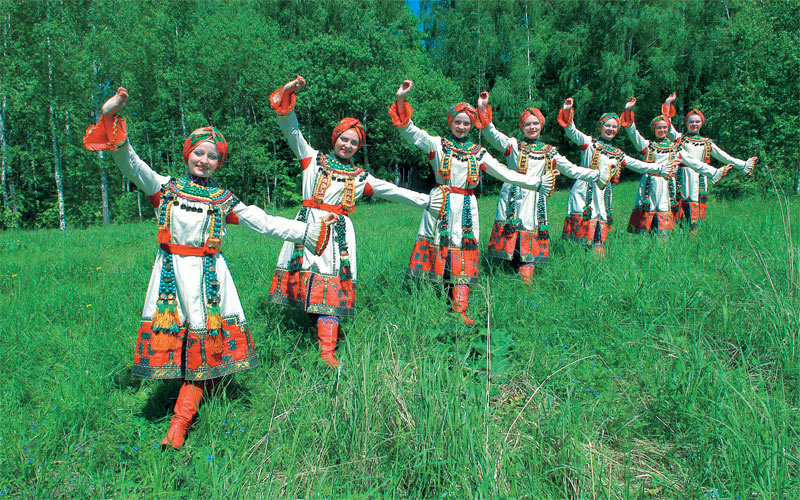                                       Ансамбль «Умарина»                             Список использованных источников:«Мордва» Мордовское книжное издательство, 2004 г.«Всё о Мордовии» Мордовское книжное издательство, 2007 г.«Мордовское народное музыкальное искусство» Н. И. Бояркин, Мордовское книжное издательство, 1983 г.«Традиционное воспитание детей у мордвы» Н. Ф. Беляева, Саранск, 2000 г.«Мордовское устное народное творчество», Саранск, 1987 г.«Устно – поэтическое творчество мордовского народа», Саранск, 1963 г.Интернет – ресурс: http://portal.do.mrsu.ru/info/folklore/mordvin_folklore/